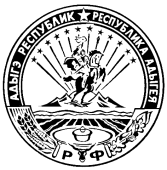 МИНИСТЕРСТВО ФИНАНСОВ РЕСПУБЛИКИ АДЫГЕЯП Р И К А З  от 17.03.2020                                                                                     № 30-Аг. МайкопВ целях организации работы по противодействию коррупции в Министерстве финансов Республики Адыгея п р и к а з ы в а ю:1. Утвердить прилагаемый План противодействия коррупции в Министерстве финансов Республики Адыгея на 2020 - 2021 годы.2. Контроль за выполнением настоящего приказа оставляю за собой.Министр                                                                          Д.З. ДолевУтвержден приказомМинистерства финансовРеспублики Адыгеяот 17.03.2020   № 30-АПЛАНпротиводействия коррупции в Министерстве финансов Республики Адыгея  на 2020 – 2021 годыОб утверждении Плана противодействия коррупции в Министерстве финансов Республики Адыгея на 2020 – 2021 годы№ п/пМероприятияОтветственные исполнителиСрок исполненияОжидаемый результатI. Повышение эффективности механизмов урегулирования конфликта интересов, обеспечение соблюдения государственными гражданскими служащими Министерства финансов Республики Адыгея ограничений, запретов и принципов служебного поведенияI. Повышение эффективности механизмов урегулирования конфликта интересов, обеспечение соблюдения государственными гражданскими служащими Министерства финансов Республики Адыгея ограничений, запретов и принципов служебного поведенияI. Повышение эффективности механизмов урегулирования конфликта интересов, обеспечение соблюдения государственными гражданскими служащими Министерства финансов Республики Адыгея ограничений, запретов и принципов служебного поведенияI. Повышение эффективности механизмов урегулирования конфликта интересов, обеспечение соблюдения государственными гражданскими служащими Министерства финансов Республики Адыгея ограничений, запретов и принципов служебного поведенияI. Повышение эффективности механизмов урегулирования конфликта интересов, обеспечение соблюдения государственными гражданскими служащими Министерства финансов Республики Адыгея ограничений, запретов и принципов служебного поведения1.Обеспечение функционирования Комиссии по служебному поведению государственных гражданских служащих Министерства финансов Республики Адыгея и урегулированию конфликта интересовПервый заместитель Министра финансов Республики Адыгея, отдел правовой и кадровой политикиПостоянноСоблюдение государственными гражданскими служащими Министерства финансов Республики Адыгея ограничений, запретов и требований к служебному поведению, установленных законодательством Российской Федерации и Республики Адыгея2.Осуществление комплекса мер по соблюдению государственными гражданскими служащими Министерства финансов Республики Адыгея ограничений, запретов и исполнения ими требований и обязанностей, установленных законодательством Российской Федерации и Республики Адыгея в целях противодействия коррупцииРуководители структурных подразделений, отдел правовой и кадровой политики, Комиссия по служебному поведению государственных гражданских служащих Министерства финансов Республики Адыгея и урегулированию конфликта интересовПостоянноСоздание условий по недопущению совершения государственными гражданскими служащими Министерства финансов Республики Адыгея коррупционных и иных правонарушений3.Организация приема сведений о доходах, расходах об имуществе и обязательствах имущественного характера, представляемых государственными гражданскими служащими Министерства финансов Республики Адыгея и членами их семейОтдел правовой и кадровой политикиЕжегодно до 30 апреляОбеспечение своевременного исполнения государственными гражданскими служащими Министерства финансов Республики Адыгея обязанности по представлению сведений о доходах, расходах, об имуществе и обязательствах имущественного характера своих и членов своей семьи4.Подготовка к размещению сведений о доходах, расходах, об имуществе и обязательствах имущественного характера на официальном сайте исполнительных органов государственной власти Республики Адыгея в сети «Интернет» и официальном сайте Министерства финансов Республики Адыгея в сети «Интернет»Отдел правовой и кадровой политикиВ течение 14 рабочих дней со дня истечения срока, установленного для подачи указанных сведенийПрофилактика коррупционных правонарушений в Министерстве финансов Республики Адыгея5.Анализ сведений о доходах, расходах, об имуществе и обязательствах имущественного характера, представленных государственными гражданскими служащими Министерства финансов Республики АдыгеяОтдел правовой и кадровой политикиЕжегодно Выявление признаков нарушения законодательства Российской Федерации и Республики Адыгея о государственной гражданской службе Республики Адыгея и о противодействии коррупции государственными гражданскими служащими Министерства финансов Республики Адыгея, оперативное реагирование на ставшие известными факты коррупционных проявлений6.Проведение проверки достоверности и полноты сведений о доходах, расходах, об имуществе и обязательствах имущественного характера, представляемых государственными гражданскими служащими Министерства финансов Республики АдыгеяОтдел правовой и кадровой политики, Комиссия по служебному поведению государственных гражданских служащих Министерства финансов Республики Адыгея и урегулированию конфликта интересовПостоянно (по мере необходимости)Выявление случаев несоблюдения государственными гражданскими служащими Министерства финансов Республики Адыгея законодательства Российской Федерации и Республики Адыгея о противодействии коррупции, принятие своевременных и действенных мер по выявленным нарушениям7.Осуществление контроля исполнения государственными гражданскими служащими Министерства финансов Республики Адыгея обязанности по предварительному уведомлению представителя нанимателя о выполнении иной оплачиваемой работыОтдел правовой и кадровой политикиПостоянноВыявление случаев неисполнения государственными гражданскими служащими Министерства финансов Республики Адыгея обязанности по предварительному уведомлению представителя нанимателя о выполнении иной оплачиваемой работы и рассмотрении их на Комиссии по служебному поведению государственных гражданских служащих Министерства финансов Республики Адыгея и урегулированию конфликта интересов8.Организация работы по рассмотрению уведомлений государственных гражданских служащих Министерства финансов Республики Адыгея о факте обращения в целях склонения к совершению коррупционных правонарушений и возникновении личной заинтересованности при исполнении ими должностных обязанностей, которая может привести к конфликту интересовОтдел правовой и кадровой политики, Комиссия по служебному поведению государственных гражданских служащих Министерства финансов Республики Адыгея и урегулированию конфликта интересовПостоянноСвоевременное рассмотрение уведомлений и принятие решений, формирование нетерпимого отношения государственных гражданских служащих Министерства финансов Республики Адыгея к совершению коррупционных правонарушений9.Осуществление мер по предотвращению и урегулированию конфликта интересовОтдел правовой и кадровой политикиПостоянноПредупреждение и урегулирование конфликта интересов в целях предотвращения коррупционных правонарушений10.Организация правового просвещения государственных гражданских служащих Министерства финансов Республики Адыгея по противодействию коррупции (по вопросам соблюдения требований и положений антикоррупционного законодательства Российской Федерации и Республики Адыгея, ответственности за нарушение указанных требований)Отдел правовой и кадровой политикиПостоянноСвоевременное доведение до государственных гражданских служащих Министерства финансов Республики Адыгея положений законодательства Российской Федерации и Республики Адыгея о противодействии коррупции11.Мониторинг исполнения гражданскими служащими и работниками установленного порядка сообщения о получении подарка в связи с их должностным положением или исполнением ими служебных (должностных) обязанностей, сдачи и оценки подарка, реализации (выкупа) и зачислении в доход бюджета средств, вырученных от его реализацииОтдел правовой и кадровой политикиПостоянноВыявление случаев несоблюдения гражданскими служащими и работниками установленного порядка сообщения о получении подарка12.Организация повышения уровня квалификации государственных гражданских служащих Министерства финансов Республики Адыгея, в должностные обязанности которых входит участие в противодействии коррупцииОтдел правовой и кадровой политикиПостоянноПовышение уровня квалификации государственных гражданских служащих Министерства финансов Республики Адыгея, в должностные обязанности которых входит участие в противодействии коррупции13.Мониторинг изменений антикоррупционного законодательства Российской Федерации и Республики АдыгеяОтдел правовой и кадровой политикиПостоянноСвоевременное внесение изменений в нормативные правовые акты Министерства финансов Республики Адыгея14.Организация работы по ведению личных дел гражданских служащих, в том числе осуществление контроля за актуализацией сведений, содержащихся в анкетах, представляемых гражданами, поступающими на должности гражданской службы, об их родственниках и свойственникахОтдел правовой и кадровой политикиПостоянноПрофилактика коррупционных и иных правонарушений, выявление возможного конфликта интересов15.Осуществление контроля за реализацией требований законодательства Российской Федерации о противодействии коррупции, касающихся предотвращения и урегулирования конфликта интересов, в подведомственной Министерству финансов Республики Адыгея организацииОтдел правовой и кадровой политикиПостоянноПрофилактика коррупционных и иных правонарушений16.Организация обучения по образовательным программам в области противодействия коррупции государственных служащих Министерства финансов Республики Адыгея, впервые поступивших на государственную гражданскую службу, замещающих должности с высоким коррупционным рискомОтдел правовой и кадровой политикиПостоянно (по мере необходимости)Повышение квалификации лиц, замещающих должности с высоким коррупционным риском, по образовательным программам в области противодействия коррупции17.Представление сведений о лицах, к которым было применено взыскание в виде увольнения в связи с утратой доверия за совершение коррупционного правонарушенияОтдел правовой и кадровой политикиПо мере необходимостиСвоевременное направление сведений о лицах, к которым было применено взыскание в виде увольнения в связи с утратой доверия за совершение коррупционного правонарушения, в уполномоченный орган18.Осуществление мониторинга соблюдения лицами, замещавшими должности государственной гражданской службы в Министерстве финансов Республики Адыгея, ограничений, предусмотренных статьей 12 Федерального закона от 25.12.2008 № 273-ФЗ «О противодействии коррупции», при заключении ими после увольнения с государственной гражданской службы трудовых и гражданско-правовых договоровОтдел правовой и кадровой политикиПостоянноРассмотрение сообщений, поступающих от работодателей, рассмотрение обращений граждан, замещавших должности государственной гражданской службы в Министерстве финансов Республики Адыгея, о даче согласия на замещение в организации должности, если отдельные функции государственного управления данной организацией входили в их должностные обязанности19.Проведение анализа и обобщение судебной практики по делам об оспаривании ненормативных актов, действий (бездействия) Министерства финансов Республики Адыгея, рассмотренных судами Российской ФедерацииОтдел правовой и кадровой политикиЕжеквартальноНедопущение формирования негативной практики по делам об оспаривании ненормативных актов, действий (бездействия) Министерства финансов Республики Адыгея20.Обеспечение формирования и заполнения в электронной форме справок о доходах, расходах, об имуществе и обязательствах имущественного характера, проведения анализа сведений, указанных в справках с использованием специального программного обеспечения "Справки БК"Отдел правовой и кадровой политикиВ установленные срокиОсуществление авторизированного сбора и анализа сведений о доходах, расходах, об имуществе и обязательствах имущественного характера, представляемых государственными гражданскими служащимиII. Выявление и систематизация причин и условий проявления коррупции в деятельности Министерства финансов Республики Адыгея, мониторинг коррупционных рисков и их устранениеII. Выявление и систематизация причин и условий проявления коррупции в деятельности Министерства финансов Республики Адыгея, мониторинг коррупционных рисков и их устранениеII. Выявление и систематизация причин и условий проявления коррупции в деятельности Министерства финансов Республики Адыгея, мониторинг коррупционных рисков и их устранениеII. Выявление и систематизация причин и условий проявления коррупции в деятельности Министерства финансов Республики Адыгея, мониторинг коррупционных рисков и их устранениеII. Выявление и систематизация причин и условий проявления коррупции в деятельности Министерства финансов Республики Адыгея, мониторинг коррупционных рисков и их устранение21.Систематическое проведение оценок коррупционных рисков, возникающих при реализации Министерством финансов Республики Адыгея своих функций, внесение изменений в перечень должностей государственной гражданской службы в Министерстве финансов Республики Адыгея, замещение которых связано с коррупционными рискамиРуководители структурных подразделений, отдел правовой и кадровой политикиПостоянноОпределение коррупционно опасных функций Министерства финансов Республики Адыгея, а также корректировка перечня должностей государственной гражданской службы в Министерстве финансов Республики Адыгея, замещение которых связано с коррупционными рисками22.Осуществление антикоррупционной экспертизы нормативных правовых актов Министерства финансов Республики Адыгея, их проектов и иных документов с учетом мониторинга соответствующей правоприменительной практики в целях выявления коррупционных факторов и последующего устранения таких факторовОтдел правовой и кадровой политикиПостоянноВыявление в нормативных правовых актах и проектах нормативных правовых актов коррупциогенных факторов, способствующих формированию условий для проявления коррупции и их исключение23.Обеспечение участия независимых экспертов в проведении антикоррупционной экспертизы нормативных правовых актов и проектов нормативных правовых актов Министерства финансов Республики АдыгеяОтдел правовой и кадровой политикиПостоянноНедопущение принятия нормативных правовых актов, содержащих положения, способствующие формированию условий для проявления коррупции24.Обеспечение взаимодействия с правоохранительными органами и иными государственными органами по вопросам противодействия коррупции в Министерстве финансов Республики АдыгеяРуководители структурных подразделений, отдел правовой и кадровой политикиПостоянноСвоевременное оперативное реагирование на коррупционные правонарушения и обеспечение соблюдения принципа неотвратимости юридической ответственности за коррупционные и иные правонарушения25.Обеспечение действенного функционирования единой системы документооборота, позволяющей осуществлять ведение учета и контроля исполнения документовОтдел системно-технического и материального обеспечения Управления бюджетного учета и отчетности исполнения бюджетовПостоянноСокращение бумажного документооборота и обеспечение эффективного учета и контроля исполнения документов26.Повышение эффективности противодействия коррупции при осуществлении закупок товаров, работ, услуг для обеспечения государственных нужд, совершенствование условий, процедур и механизмов государственных закупокОтдел системно-технического и материального обеспечения Управления бюджетного учета и отчетности исполнения бюджетовПостоянноУстранение коррупционных рисков при размещении государственных заказов27.Мониторинг и выявление коррупционных рисков, в том числе причин и условий коррупции в деятельности Министерства финансов Республики Адыгея по размещению государственных заказов и устранение выявленных коррупционных рисковУправление бюджетного учета и отчетности исполнения бюджетов, отдел правовой и кадровой политикиПостоянноОбеспечение неукоснительного соблюдения требований действующего законодательства при осуществлении закупок товаров, работ, услуг для нужд Министерства финансов Республики АдыгеяIII. Взаимодействие Министерства финансов Республики Адыгея с институтами гражданского общества и гражданами, а также создание эффективной системы обратной связи, обеспечение доступности информации о деятельности Министерства финансов Республики АдыгеяIII. Взаимодействие Министерства финансов Республики Адыгея с институтами гражданского общества и гражданами, а также создание эффективной системы обратной связи, обеспечение доступности информации о деятельности Министерства финансов Республики АдыгеяIII. Взаимодействие Министерства финансов Республики Адыгея с институтами гражданского общества и гражданами, а также создание эффективной системы обратной связи, обеспечение доступности информации о деятельности Министерства финансов Республики АдыгеяIII. Взаимодействие Министерства финансов Республики Адыгея с институтами гражданского общества и гражданами, а также создание эффективной системы обратной связи, обеспечение доступности информации о деятельности Министерства финансов Республики АдыгеяIII. Взаимодействие Министерства финансов Республики Адыгея с институтами гражданского общества и гражданами, а также создание эффективной системы обратной связи, обеспечение доступности информации о деятельности Министерства финансов Республики Адыгея28.Обеспечение размещения на официальном Интернет-сайте Министерства финансов Республики Адыгея актуальной информации об антикоррупционной деятельности, ведение специализированного раздела, посвященного вопросам противодействия коррупции. Постоянное обновление и пополнение официального Интернет-сайта информацией об антикоррупционной деятельностиОтдел правовой и кадровой политики, помощник Министра финансов Республики АдыгеяПостоянноОбеспечение доступа граждан и организаций к информации об антикоррупционной деятельности Министерства финансов Республики Адыгея29.Взаимодействие с Общественным советом при Министерстве финансов Республики Адыгея (далее - Общественный совет) по вопросам противодействия коррупции: рассмотрение на заседаниях Общественного совета плана по противодействию коррупции, а также докладов и других документов о ходе и результатах его выполнения; участие представителей Общественного совета в заседаниях Комиссии по служебному поведению государственных гражданских служащих Министерства финансов Республики Адыгея и урегулированию конфликта интересовОтдел правовой и кадровой политикиПостоянноОбеспечение открытости при обсуждении принимаемых Министерством финансов Республики Адыгея мер по вопросам противодействия коррупции30.Обеспечение возможности оперативного представления гражданами и организациями информации о фактах коррупции в Министерстве финансов Республики Адыгея или нарушениях государственными гражданскими служащими Министерства финансов Республики Адыгея требований к служебному поведению посредством:- функционирования "телефона доверия" по вопросам противодействия коррупции;- обеспечение приема электронных сообщений на официальный сайт в сети "Интернет" Министерства финансов Республики АдыгеяОтдел системно-технического и материального обеспечения Управления бюджетного учета и отчетности исполнения бюджетов,  отдел правовой и кадровой политикиПостоянноСоздание системы обратной связи для получения сообщений о несоблюдении государственными гражданскими служащими Министерства финансов Республики Адыгея ограничений и запретов, установленных законодательством Российской Федерации о государственной гражданской службе, а также о фактах коррупции и оперативное реагирование на нее31.Обобщение практики рассмотрения полученных в разных формах обращений граждан и организаций по фактам проявления коррупции и повышение результативности и эффективности этой работыОтдел правовой и кадровой политики, Комиссия по служебному поведению государственных гражданских служащих Министерства финансов Республики Адыгея и урегулированию конфликта интересовПостоянноСвоевременные ответы на обращения граждан и принятие необходимых мер по информации, содержащейся в обращениях граждан и организаций, о фактах проявления коррупции32.Обеспечение взаимодействия Министерства финансов Республики Адыгея с институтами гражданского общества по вопросам антикоррупционной деятельности, в том числе с общественными объединениями, уставной задачей которых является участие в противодействии коррупцииОтдел правовой и кадровой политикиПостоянноОбеспечение открытости при обсуждении принимаемых Министерством финансов Республики Адыгея мер по вопросам противодействия коррупции33.Обеспечение взаимодействия Министерства финансов Республики Адыгея со средствами массовой информации в сфере противодействия коррупции, в том числе оказание содействия средствам массовой информации в широком освещении мер по противодействию коррупции, принимаемых Министерством финансов Республики АдыгеяОтдел правовой и кадровой политики, помощник Министра финансов Республики АдыгеяПостоянноОбеспечение публичности и открытости деятельности Министерства финансов Республики Адыгея в сфере противодействия коррупции34.Мониторинг публикаций в средствах массовой информации о фактах проявления коррупции в Министерстве финансов Республики Адыгея и организация проверки таких фактовОтдел правовой и кадровой политики, помощник Министра финансов Республики АдыгеяПостоянноПроверка информации о фактах проявления коррупции в Министерстве финансов Республики Адыгея, опубликованных в средствах массовой информации, и принятие необходимых мер по устранению обнаруженных коррупционных нарушений